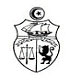 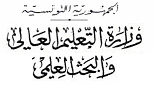 عرض منح مقدم من جامعة  University of International Business and Economics (UIBE) الصينية تعلم وزارة التعليم العالي والبحث العلمي- الإدارة العامة للتعاون الدولي- أن جامعة University of International Business and Economics (UIBE)  الصينية تضع على ذمة الجانب التونسي منحتين  لفائدة الطلبة التونسيين الراغبين في مواصلة دراستهم بمرحلتي الماجستير أو الدكتوراه بالجامعة الصينية بعنوان السنة الجامعية 2017/2018.وتجدر الإشارة أنه يتعين إتباع الإجراءات المبينة بالوثيقة المرفقة وخاصة فيما يتعلق بالتسجيل إلكترونيا عبر موقع الواب وتوفير المستندات اللازمة، علما وأن الجانب الصيني لا يتحمل تكاليف السفر.فعلى الراغبين في الترشح تقديم ملفاتهم إلى الإدارة العامة للتعاون الدولي في أجل أقصاه يوم 31 مارس 2017 علما وأنه لن يتم قبول الملفات الواردة على الإدارة العامة بعد التاريخ المحدد.